Brazilian BBQ @ Lake Taghkanic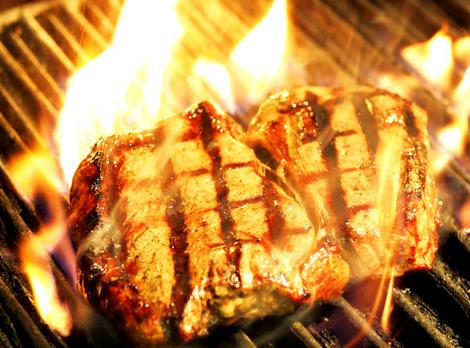 (and not the cheap stuff)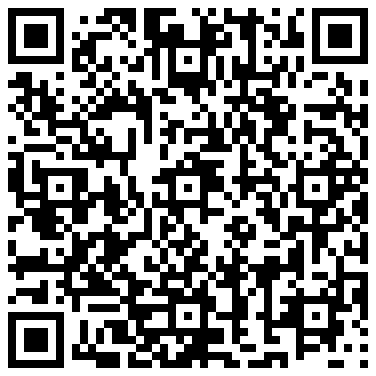 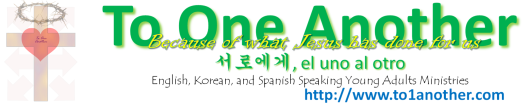 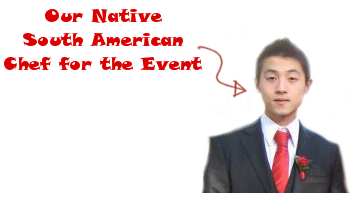 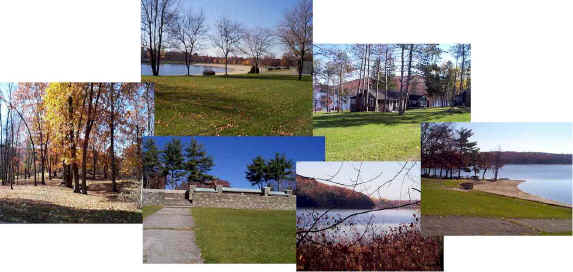 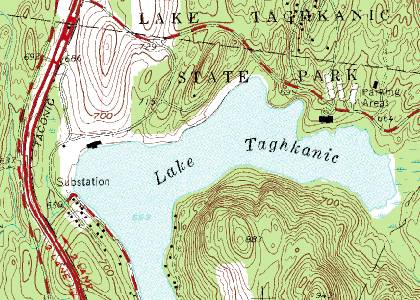 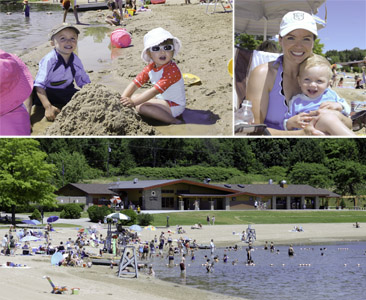 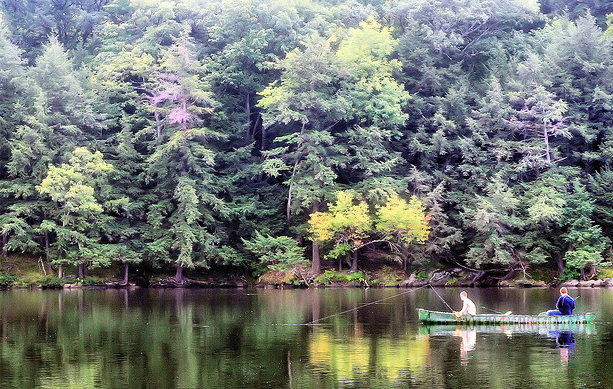 